Publicado en Madrid el 01/07/2024 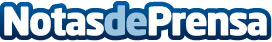 Ewent presenta nuevos cargadores de carga rápida para una mejor experiencia de usuarioLa empresa completa su gama actual de cargadores con cuatro nuevos modelos que permitirán alcanzar, o superar en algunos casos, la carga de la unidad de potencia de 45 WDatos de contacto:Miguel Á. GutiérrezCountry Manager913 208 070Nota de prensa publicada en: https://www.notasdeprensa.es/ewent-presenta-nuevos-cargadores-de-carga Categorias: Nacional Telecomunicaciones Hardware Consumo Dispositivos móviles http://www.notasdeprensa.es